KEMENTERIAN AGAMA REPUBLIK INDONESIA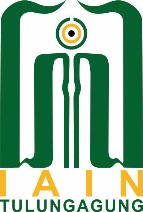 INSTITUT AGAMA ISLAM NEGERI TULUNGAGUNGFAKULTAS EKONOMI DAN BISNIS ISLAMJalan Mayor Sujadi Timur Nomor 46 Tulungagung - Jawa Timur  66221Telepon (0355) 321513, 321656 Faximile (0355) 321656Website : http://iain-tulungagung.ac.idSURAT PERNYATAAN PERUBAHAN PASSWORDYang bertandatangan di bawah ini:Nama	: 	NIM	: 	TTL	: 	Prodi	: 	Alamat	: 	Menyatakan dengan sesungguhnya bahwa saya mengajukan perubahan Password Siak karenaDemikian pernyataan ini saya buat dan saya berjanji tidak akan mengulanginya lagi. Jika saya mengulangi lagi saya bersedia menerima sanksi yang berlaku.Tulungagung, ..................................20.....Kasubbag Akademik, Kemahasiswaan dan AlumniDrs. H. MIFTAHUL HUDANIP. 1967040120031201001Mahasiswa...........................................................NIM........................................................Wakil Dekan Bidang AkademikDr. H. MASHUDI, M.Pd.I.NIP. 196901312001121003Ketua Jurusan...........................................................NIP........................................................